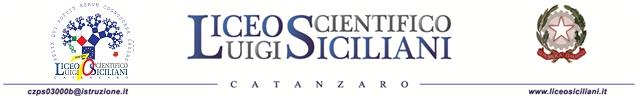 PROGETTAZIONE DIDATTICA PER COMPETENZE (INDIVIDUALE)

                                                                  DOCENTE: _______________________
MATERIA: _______________________________________________
CLASSE: ______________
Anno scolastico _________N. ore settimanali nella classe ______________1. ANALISI DELLA SITUAZIONE DI PARTENZA
PROFILO GENERALE DELLA CLASSE (descrivere sinteticamente, caratteristiche cognitive, comportamentali, atteggiamento verso la materia, interessi, partecipazione degli studenti della classe..)_________________________________________________________________________________________________________________________________________________________________________________________________________________________________________________________________________________________________________FONTI DI RILEVAZIONE DEI DATI:[] Prove oggettive di valutazione (test, questionari, etc.);[] Prove soggettive di valutazione (temi, relazioni, interrogazioni, etc.);[] Osservazioni degli studenti impegnati nelle attività didattiche;[] colloqui con gli alunni[] colloqui con le famiglie [] continuità didattica[]_______________________________2.QUADRO DELLE COMPETENZE CHIAVE DI CITTADINANZA COMPETENZE DEGLI ASSI CULTURALI (da perseguire a fine a.s.) (descrivere gli assi culturali che afferiscono alla propria disciplina)3.CONTENUTI DEL PROGRAMMANota: aggiungere una tabella per ogni ulteriore moduloCOMPETENZE NECESSARIE PER IL PASSAGGIO ALLA CLASSE SUCCESSIVA_ (Obiettivi Minimi)4. MODULI INTERDISCIPLINARI (Tra discipline dello stesso asse o di assi diversi)_________________________________________________________________________________________________________________________________________________________________________________________________________________________________________________________________________________________________________5. COMPITI DI REALTA’ (Scegliere tra le tipologie riportate o eventualmente indicarne di nuove. Un compito è autentico se è realistico, richiede innovazione, deve portare lo studente ad una ricerca e/o progetto che si realizzi all’interno o anche in contesti esterni alla classe, alla scuola)COMPITO DI REALTA’Nota: aggiungere una tabella per ogni ulteriore compito 6. METODOLOGIE E STRATEGIE DIDATTICHE Indicare le metodologie utilizzate:		 Indicare le strategie utilizzate:7. ATTREZZATURE E STRUMENTI DIDATTICI [] Libro/i di testo :  Titolo__________________________________________________________  Vol._____ Autore_____________________________________________ Casa Editrice___________________________8. MODALITA' DI VERIFICA DEL LIVELLO DI APPRENDIMENTO9. CRITERI DI VALUTAZIONE [] Valutazione trasparente e condivisa, sia nei fini che nelle procedure.10 CRITERI GENERALI DI VALUTAZIONEValutazione del ComportamentoSi rimanda ai criteri stabiliti nel PTOF11. INDICATORI DI VALUTAZIONE PER COMPITI DI REALTA’  (Rubrica di Valutazione da usare per definire i livelli raggiunti dagli studenti al termine dei compiti di realtà)Catanzaro	                                                                                                                                                             Il docente                                                                                              ……………………………COMPETENZA1.Imparare ad imparareOrganizzare il proprio apprendimento, individuando, scegliendo ed utilizzando varie fonti e varie modalità di informazione e di formazione (formale, non formale ed informale), anche in funzione dei tempi disponibili, delle proprie strategie e del proprio metodo di studio e di lavoro2.ProgettareElaborare e realizzare progetti riguardanti lo sviluppo delle proprie attività di studio e di lavoro, utilizzando le conoscenze apprese per stabilire obiettivi significativi e realistici e le relative priorità, valutando i vincoli e le possibilità esistenti, definendo strategie di azione e verificando i risultati raggiunti3.Comunicare Comprendere messaggi di genere diverso (quotidiano, letterario, tecnico, scientifico) e di complessità diversa, trasmessi utilizzando linguaggi diversi (verbale, matematico, scientifico, simbolico, ecc.) mediante diversi supporti (cartacei, informatici e multimediali). Rappresentare eventi, fenomeni, principi, concetti, norme, procedure, atteggiamenti, stati d’animo, emozioni, ecc. utilizzando linguaggi diversi (verbale, matematico, scientifico, simbolico, ecc.) e diverse conoscenze disciplinari, mediante diversi supporti (cartacei, informatici e multimediali).4.Collaborare e partecipareInteragire in gruppo, comprendendo i diversi punti di vista, valorizzando le proprie e le altrui capacità, gestendo la conflittualità, contribuendo all’apprendimento comune ed alla realizzazione delle attività collettive, nel riconoscimento dei diritti fondamentali degli altri5.Agire in modo autonomo e responsabileSapersi inserire in modo attivo e consapevole nella vita sociale e far valere al suo interno i propri diritti e bisogni riconoscendo al contempo quelli altrui, le opportunità comuni, i limiti, le regole, le responsabilità.6.Risolvere problemiAffrontare situazioni problematiche costruendo e verificando ipotesi, individuando le fonti e le risorse adeguate, raccogliendo e valutando i dati, proponendo soluzioni utilizzando, secondo il tipo di problema, contenuti e metodi delle diverse discipline7.Individuare collegamenti e relazioniIndividuare e rappresentare, elaborando argomentazioni coerenti, collegamenti e relazioni tra fenomeni, eventi e concetti diversi, anche appartenenti a diversi ambiti disciplinari, e lontani nello spazio e nel tempo, cogliendone la natura sistemica, individuando analogie e differenze, coerenze ed incoerenze, cause ed effetti e la loro natura probabilistica8.Acquisire ed interpretare l’informazioneAcquisire ed interpretare criticamente l'informazione ricevuta nei diversi ambiti ed attraverso diversi strumenti comunicativi, valutandone l’attendibilità e l’utilità, distinguendo fatti e opinioni.Assi  disciplinari del  Biennio Elencare gli assi disciplinariAssi disciplinari del Secondo Biennio Elencare gli assi disciplinariAssi disciplinari del Quinto anno Elencare gli assi disciplinariASSE CULTURALE DEI LINGUAGGI		ASSE CULTURALE MATEMATICOASSE CULTURALE SCIENTIFICO TECNOLOGICO	ASSE CULTURALE STORICO-SOCIALEModuliUnità di apprendimentoTempi di realizzazioneCOMPETENZE DISCIPLINARICOMPETENZEDI CITTADINANZAN.N.N.N.TipologiaDenominazioneAttività di presentazione di ricerche, prodotti di diverse tipologieAttività Fai, Openscience, Openday, Piday…Presentazioni di libriGutenbergConferenze ScientificheMatematica e Realtà, Euromath, Euroscience,…Laboratori didattici di diffusione di buone praticheAttività organizzate dalla scuola, altri eventi pubbliciVisite guidateAttività di ASLQuadro Attività ASLTITOLO TITOLO TITOLO TITOLO Discipline coinvolteTempiCompetenze di cittadinanzaAssi Culturali [ ] Lezione frontale;[]Lezione dialogata;[]Metodo induttivo;[]Metodo deduttivo;  []Metodo esperienziale;[]Metodo scientifico;[]Ricerca individuale e/o di gruppo;[]Ricerca individuale e/o di gruppo;[]Scoperta guidata;[]Lavoro di gruppo;[]Problem solving;[]Brainstorming;[ ]Lezione frontale[ ]lezione guidata[ ]lezione-dibattito[ ]lezione multimediale[ ]attività di gruppo[ ]argomentazione/discussione[ ]attività laboratoriali[ ]attività di ricerca[ ]risoluzione di problemi[ ]attività simulata[ ] studio autonomo[ ]problem solving[ ]brain storming[ ]role playing[ ]learning by doing[ ]e-learning[ ] Laboratori:________;[ ] Palestra coperta;	[ ]Palestra scoperta;[ ] Computer[ ] Testi di consultazione;  [ ] Lavagna luminosa;  [ ] LIM  [ ] Videocamera;[ ] Sussidi multimediali;[ ] Audioregistratore;[ ] Fotocopie ;[ ] _____________;TIPOLOGIA DI PROVE DI VERIFICA  TIPOLOGIA DI PROVE DI VERIFICA  [ ] Test;                                    [ ] Questionari;    [ ] Relazioni;                            [ ] Temi;     [ ] Saggi brevi;                        [ ] Traduzioni;[ ] Articoli di giornale;            [ ] Analisi testuale;    [ ] Risoluzione di problemi ed esercizi;          [ ] Sviluppo di progetti;    [ ] Interrogazioni;        [ ] Prove grafiche;                   [ ] Prove pratiche;                               [ ] Test motori.     MODALITÀ DI RECUPEROMODALITÀ DI APPROFONDIMENTOPer le ore di recupero, si farà uso delle seguenti strategie e metodologie didattiche:[]Riproposizione dei contenuti in forma diversificata;[]Attività guidate a crescente livello di difficoltà;[]Esercitazioni per migliorare il metodo di studio e di lavoro;[]Recupero in itinere attraverso studio autonomo;[]Sportello didattico; [] Corsi di recupero pomeridiani……………………………………………………………...Per le ore di approfondimento invece, le seguenti:[] Rielaborazione e problematizzazione dei contenuti[] Impulso allo spirito critico e alla creatività[] Esercitazioni per affinare il metodo di studio e di lavoroPer le ore di recupero, si farà uso delle seguenti strategie e metodologie didattiche:[]Riproposizione dei contenuti in forma diversificata;[]Attività guidate a crescente livello di difficoltà;[]Esercitazioni per migliorare il metodo di studio e di lavoro;[]Recupero in itinere attraverso studio autonomo;[]Sportello didattico; [] Corsi di recupero pomeridiani……………………………………………………………...Attività previste per la valorizzazione delle eccellenze……………………………………………………………...LivelloImpegno e PartecipazioneConoscenzeCompetenzeAbilitàLivello 1Voto 1-3Giudizio:ScarsoNon rispetta gli impegni; si distrae in classeIsolate,disorganizzateNon riesce ad applicare le conoscenze; si esprime in maniera disorganica e poco corretta. Non partecipa al dialogoNon è capace di effettuare alcuna analisi né di sintetizzare le conoscenze. Non ha autonomia di giudizioLivello 2Voto 4Giudizio:InsufficienteDiscontinuo nel rispetto degli impegni e nel livello di attenzione e partecipazioneFrammentarie,superficialiCommette gravi errori nell’applicazione delle conoscenze; si esprime in forma approssimativaAnche se guidato effettua solo analisi e sintesi parziali ed impreciseLivello 3Voto 5Giudizio:MediocreImpegno non sempre responsabile; partecipazione da sollecitareIncomplete e superficialiA volte commette errori nella applicazione delle conoscenze; si esprime in modo schematico e non sempre correttoEffettua sintesi ed analisi  incomplete e generiche; esprime valutazioni parziali solo se guidatoLivello 4Voto 6Giudizio:SufficienteAssolve agli impegni e partecipa alle lezioni in modo ricettivo e non sempre continuoEssenzialiApplica le conoscenze acquisite ed esegue semplici compiti senza errori; espone in modo semplice ma chiaroEffettua analisi e sintesi essenziali ed esprime valutazioni semplici ma adeguateLivello 5Voto 7Giudizio:DiscretoImpegno continuo e partecipazione attivaOrdinate e parzialmente approfonditeEsegue compiti complessi e sa applicare conoscenze e procedure senza gravi errori. Usa i linguaggi settorialiEffettua analisi e sintesi coerenti ed esprime valutazioni autonomeLivello 6Voto 8Giudizio:BuonoImpegno consapevole e partecipazione propositivaComplete, organiche ed approfonditeEsegue compiti complessi e sa applicare con correttezza conoscenze e procedure. Si esprime in maniera efficace e pertinenteEffettua analisi e sintesi complete ed approfondite. Esprime valutazioni autonome pertinentiLivello 7Voto 9-10Giudizio:Ottimo-EccellenteImpegno assiduo, consapevole e responsabile. Partecipazione propositiva e stimolanteComplete, organiche,approfondite e criticamente rielaborateEsegue compiti complessi applica correttamente conoscenze e procedure in contesti pluridisciplinari. Si esprime in maniera efficace ed appropriata, usando un lessico ricco e bene articolatoCoglie gli elementi di un insieme, stabilisce relazioni, organizza autonomamente conoscenze e procedure. Esprime valutazioni complete, critiche ed approfondite COMPETENZE DI CITTADINANZAINDICATORILIVELLI (barrare con una crocetta)LIVELLI (barrare con una crocetta)LIVELLI (barrare con una crocetta)LIVELLI (barrare con una crocetta)COMPETENZE DI CITTADINANZAINDICATORIavanzatointermediobaseNon raggiuntoImparare ad imparare Saper distinguere nei vari ambiti disciplinari informazioni, conoscenzeImparare ad imparare Saper utilizzare pluralità di fontiImparare ad imparare Saper definire tempi strategie e modalitàdi lavoroProgettareElaborare e realizzare progetti riguardanti lo sviluppo delle proprie attività di studio e di lavoro, utilizzando le conoscenze apprese per stabilire obiettivi significativi e realistici ComunicareSaper comunicare in modo efficace usando vari tipi di linguaggiComunicareSaper gestire momenti di comunicazione complessi, in situazione tenendo conto di emotivitàCollaborare e partecipareInteragire in gruppo valorizzando le proprie e le altrui capacità, gestendo la conflittualità, contribuendo all’apprendimento comune ed alla realizzazione delle attività collettive, nel riconoscimento dei diritti fondamentali degli altriAgire in modo autonomo e responsabileSapersi inserire in modo attivo e consapevole nella vita sociale e far valere al suo interno i propri diritti e bisogni riconoscendo al contempo quelli altrui, le opportunità comuni, i limiti, le regole, le responsabilità.Risolvere problemiAffrontare situazioni problematiche costruendo e verificando ipotesi, individuando le fonti e le risorse adeguateRisolvere problemiRaccoglie  e valuta i dati, proponendo soluzioniIndividuare collegamenti e relazioniIndividuare e rappresentare, elaborando argomentazioni coerenti, collegamenti e relazioni tra fenomeni, eventi e concetti diversi, anche appartenenti a diversi ambiti disciplinari, e lontani nello spazio e nel tempo, cogliendone la natura sistemica, individuando analogie e differenze, coerenze ed incoerenze, cause ed effetti e la loro natura probabilistica.Acquisire ed interpretare l’informazioneAcquisire ed interpretare criticamente l'informazione ricevuta nei diversi ambiti ed attraverso diversi strumenti comunicativi, valutandone l’attendibilità e l’utilità, distinguendo fatti e opinioni.